Картинки для организации работы с целью прогнозирования некоторых фактов из биографии писателя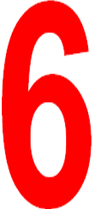 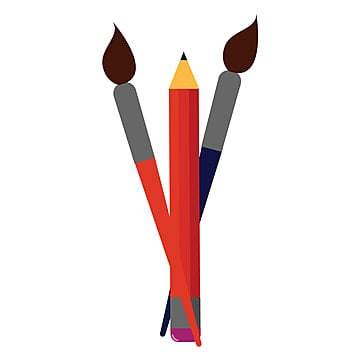 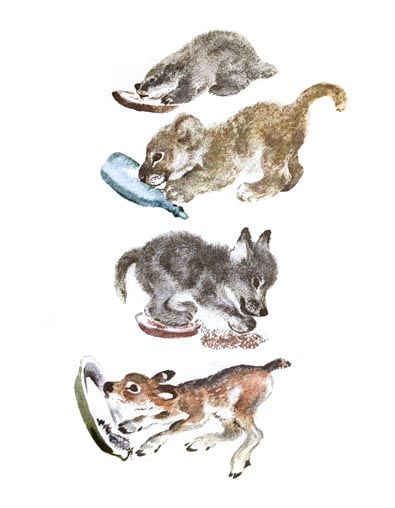 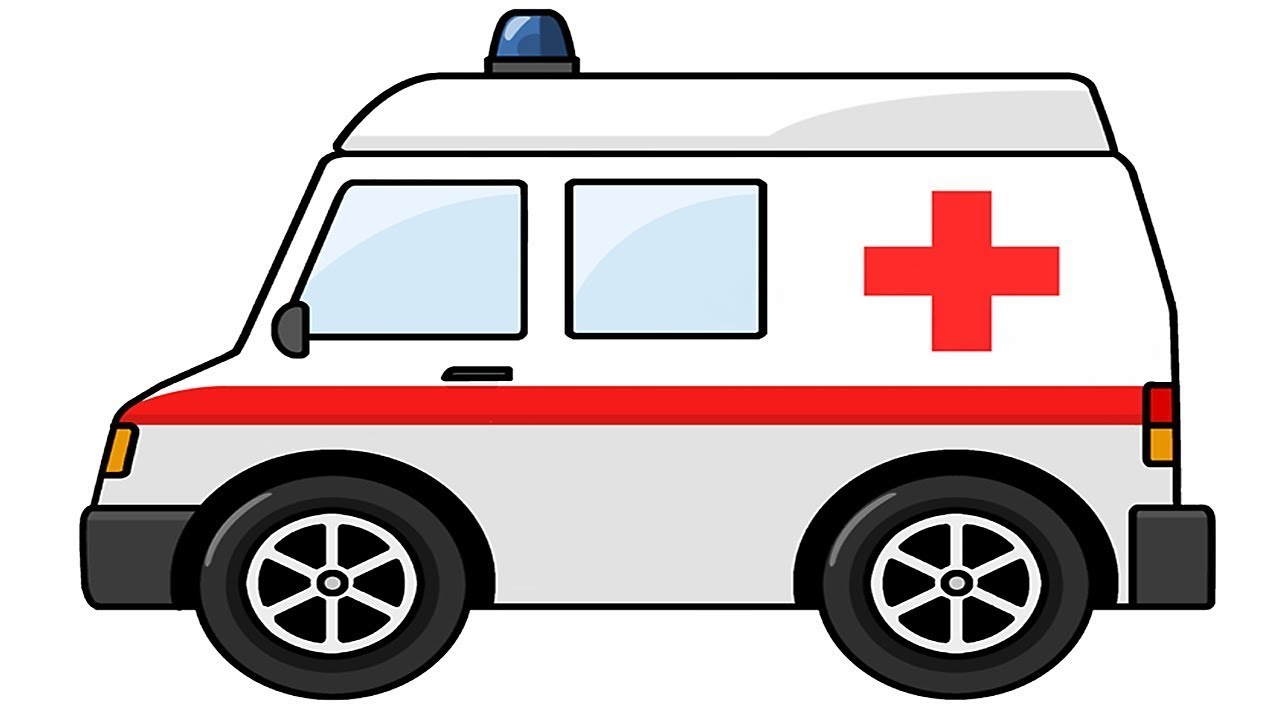 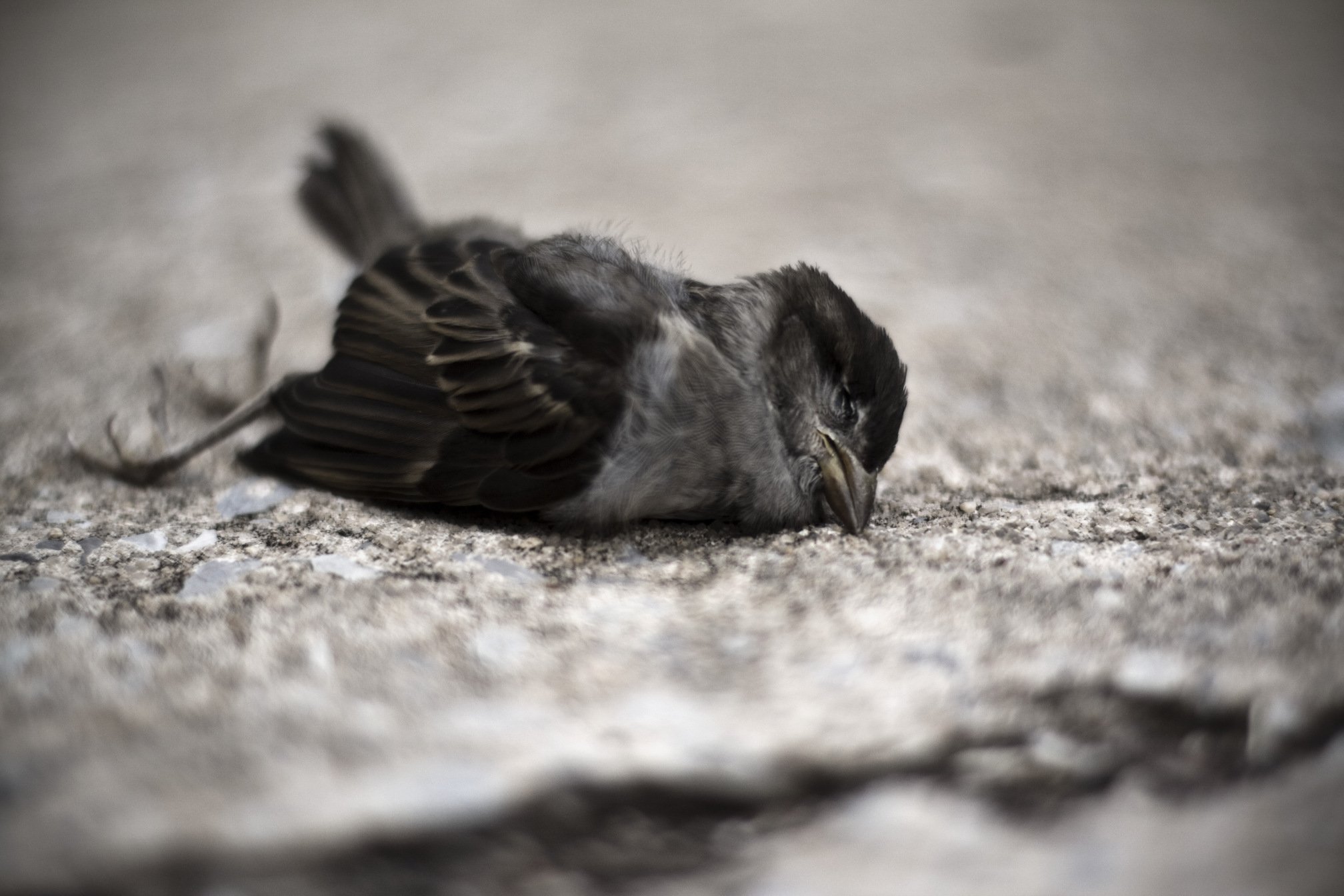 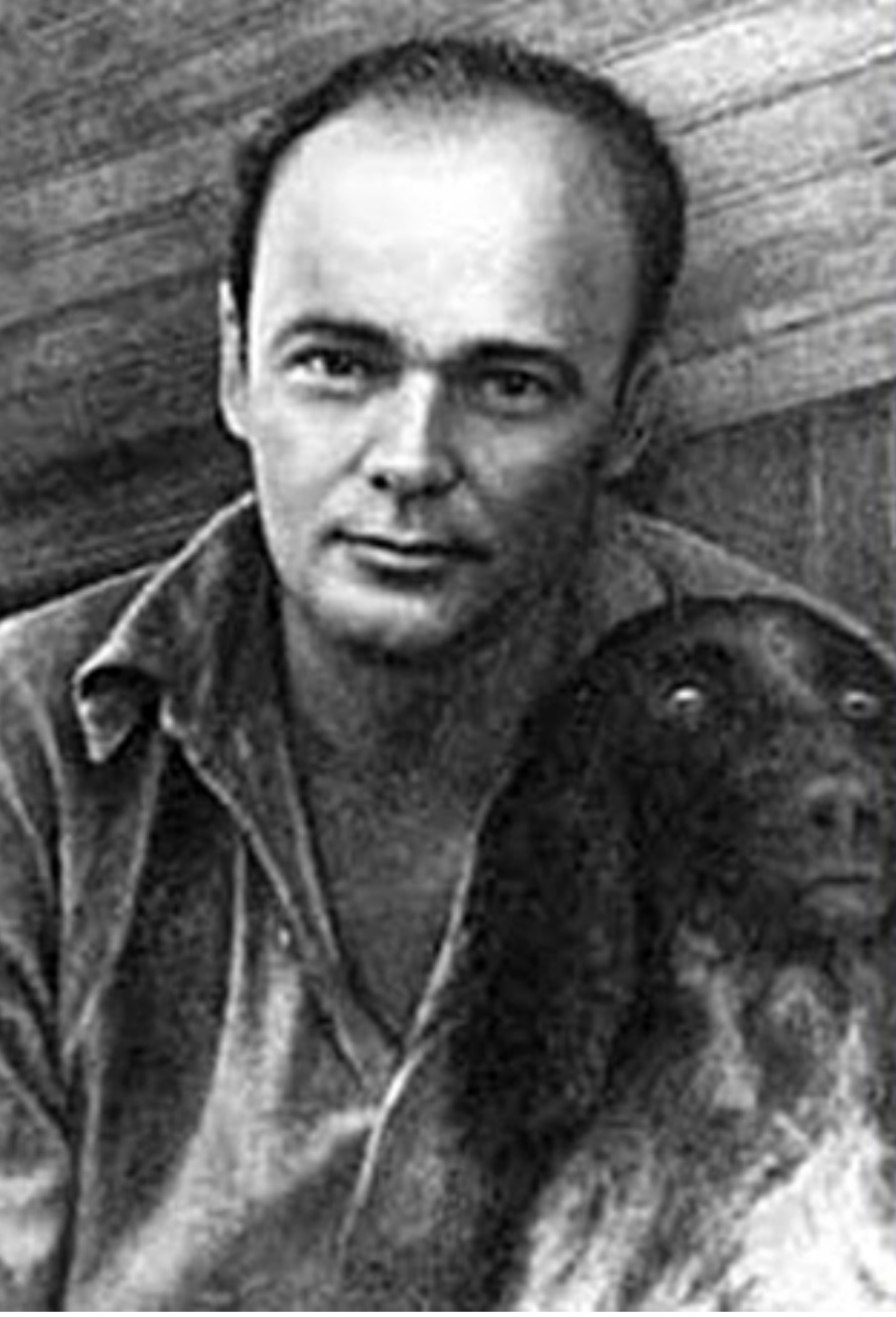 